Navodila za delo na sredo, 1. aprilaČeprav je večina razumela način oddajanja nalog, še enkrat podajam navodila:Fotografiraj ali skeniraj zapiske v zvezku, ki si jih naredil prejšnji teden. Slike shrani na svoj računalnik.Povleci jih v mapo (v mapo s svojim imenom), do katere vodi povezava z imenom Mapa za oddajanje nalog v spletni učilnici. Sem boš odlagal vse zapiske in naloge v prihodnjih tednih. Če bo potrebno, se bo v isti mapi pojavil moj komentar na tvoje delo.Če imate težave s takim načinom oddaje, ali pa se vam spletna mapa ne odpre, mi lahko nalogo pošljete tudi po elektronski pošti. V tem primeru jo poimenujte tako, da bom vedel, čigava je.Opomba: Tisti, ki še niste rešili kviza o zgradbi snovi, prosim, da to storite čimprej. Tukaj je povezava do kviza: https://docs.google.com/forms/d/1EFCc6Xg1O9xCjlm4CYnURJGT6bbMA-duXcK8EhOF7M4/editNadaljevanje snoviZadnjič smo obravnavali poglavje o zgradbi snovi na mikroskopski ravni. S pomočjo animacije o gibanju delcev si sedaj bolje predstavljaš, kaj se dogaja v snovi, ko ji spreminjamo temperaturo. Danes bomo govorili o temperaturi. Še vedno bomo uporabljali elektronski učbenik https://eucbeniki.sio.si/fizika9/index.html. Poševni tisk v tem dokumentu predstavlja tvoje zapiske v zvezku! Ko se vrnemo v šolo bomo zapiske le pregledali, zato skrbno sledi navodilom.Za vsa vprašanja sem dosegljiv na blaz.ursic@guest.arnes.siNavodila za delo:V zvezek zapiši drugi podnaslov: Temperatura.V elektronskem učbeniku odpri stran 104 in preberi do strani 105. Zapiši tale povzetek:Snovi so zgrajene iz delcev (molekul, atomov, ionov). Če je snov v plinastem ali kapljevinastem agregatnem stanju, se delci prosto gibljejo. Če je snov v trdnem stanju, delci le nihajo okrog svoje ravnovesne lege. Delci nikoli niso čisto pri miru. Še enkrat si oglej simulacijo ter skušaj spreminjati temperaturo snovi. Opazuj hitrost delcev pri naraščanju temperature. https://fizikalne.simulacije.si/2017/01/30/agregatna-stanja/Spomni se, katera energija je povezana z gibanjem. Je to potencialna, kinetična, notranja ali prožnostna? Nadaljuj zapis:Gibanje delcev je povezano s ____________________ (zapiši sam) energijo. Pri segrevanju se hitrost delcev poveča, pri ohlajanju pa manjša. Temperatura je mera za gibanje delcev v snovi.V e-učbeniku si preberi stran o temperaturnih lestvicah (str. 106). Spodaj zapiši:Poznamo več enot za temperaturo. Najpogosteje uporabljamo °C. V znanosti je osnovna enota za temperaturo K, v ZDA uporabljajo °F itd.Definicija Celzijeve lestvice - definirana je na podlagi tališča in vrelišča vode. Ker je delovanje ljudi in živega sveta zelo povezano s tema dvema temperaturama, je ta lestvica tudi najbolj uporabna. S pomočjo e-učbenika spodaj zapiši, kako je Andreas Celsius določil ti dve temperaturi. Poglejmo si še Kelvinovo lestvico. Pod razlago, ki si jo zapisal, zapiši tole:Definicija Kelvinove lestvice - Lord Kelvin je z ohlajanjem različnih plinov ugotovil, da lahko snov ohladimo do −273,16C. Pri tej temperaturi naj bi bila kinetična energija molekul enaka nič. Pozneje so to temperaturo poimenovali absolutna ničla. To je najnižja mogoča temperatura, ki se ji lahko le približamo.Zanimivost: Lord Kelvin je izvajal poskuse z različnimi plini. Vsak plin posebej (a, b, c, …) je ohlajal in meril tlak v posodi. Meritve si je zapisoval in izdelal tak graf (tlak v odvisnosti od temperature plina):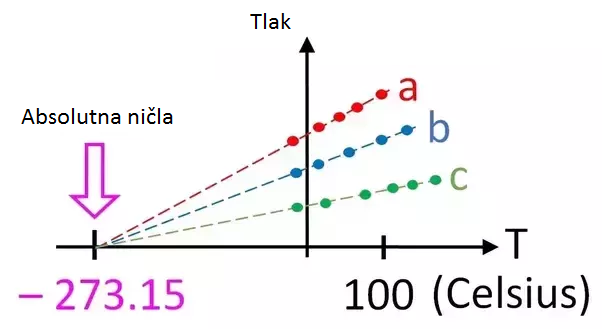 Opazil je, da lahko točke poveže s premicami. Vse premice pa se stikajo v isti točki na temperaturni osi. V tej točki se nahaja absolutna ničla.Poglejmo si nekaj zanimivih dejstev o temperaturi:Vrelišče vode je močno odvisno od tlaka. Z nižanjem tlaka voda zavre pri nižji temperaturi. To pomeni, da visoko v gorah težko kaj skuhajo. Če tlak umetno močno znižamo, voda zavre že pri sobni temperaturi. Poglej si posnetek o vretju vode pri znižanem tlaku:https://www.youtube.com/watch?v=I5mkf066p-UTemperatura sončevih plasti ni najbolj logična. Še vedno niso pojasnili, zakaj je sončeva korona (predel okrog Sonca) bolj vroča kot sončeva površina: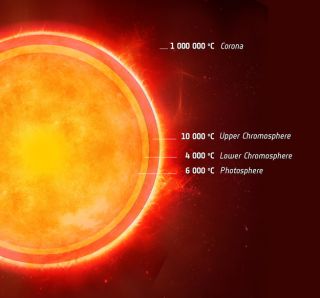 Vrnimo se k snovi. Pri fiziki bomo v naslednjih tednih uporabljali dve temperaturni lestvici, oziroma enoti  (°C in K). Mogoče si opazil, da pri kelvinih ne pišemo oznake za stopinje (°)! Naučimo se pretvarjati med °C in K. Zapiši točko:Pretvarjanje med °C in KTemperaturna razlika 1 °C je enaka temperaturni razliki 1 K. Ali drugače – ''dolžina'' ene stopinje celzija, ki jo označimo na termometru, ustreza enemu kelvinu. Pretvarjanje med enotama je zato zelo enostavno, velja zveza:T (v kelvinih) = T (v stopinjah celzija) + 273Za boljše razumevanje prepiši tabelo in jo izpolni. Pomagaj si s spodnjim trakom.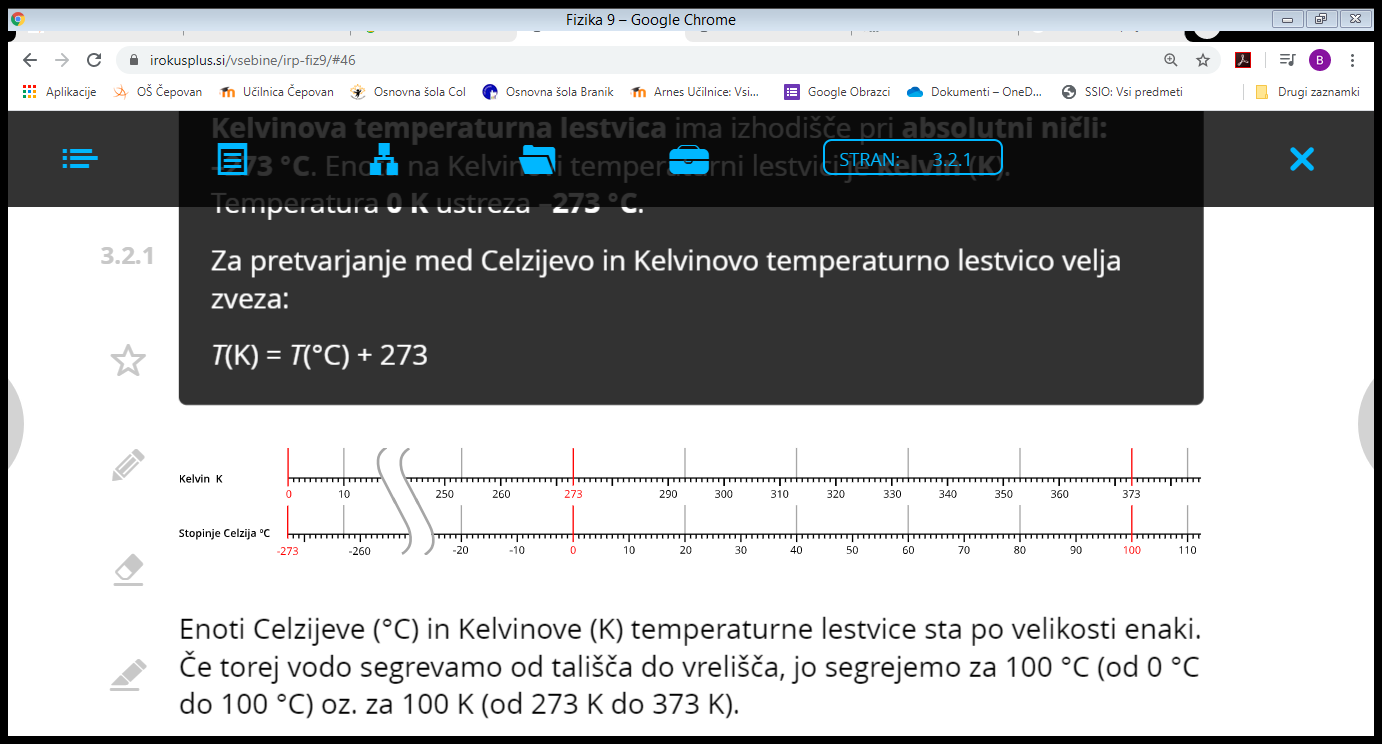 Reši naloge 1 – 5 na straneh 76 in 77 v delovnem zvezku.K°CAbsolutna ničla0Tališče ledu0Vrelišče vode